La casa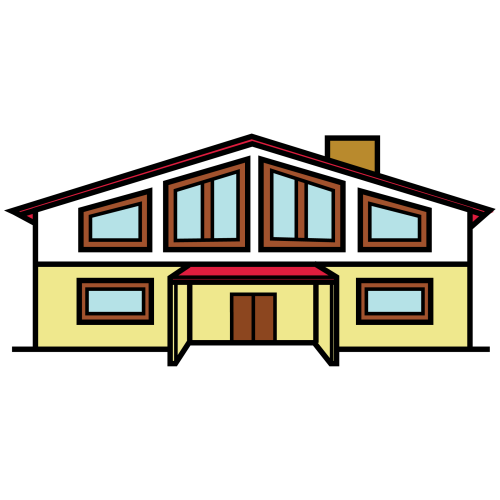 Puedes vivir en: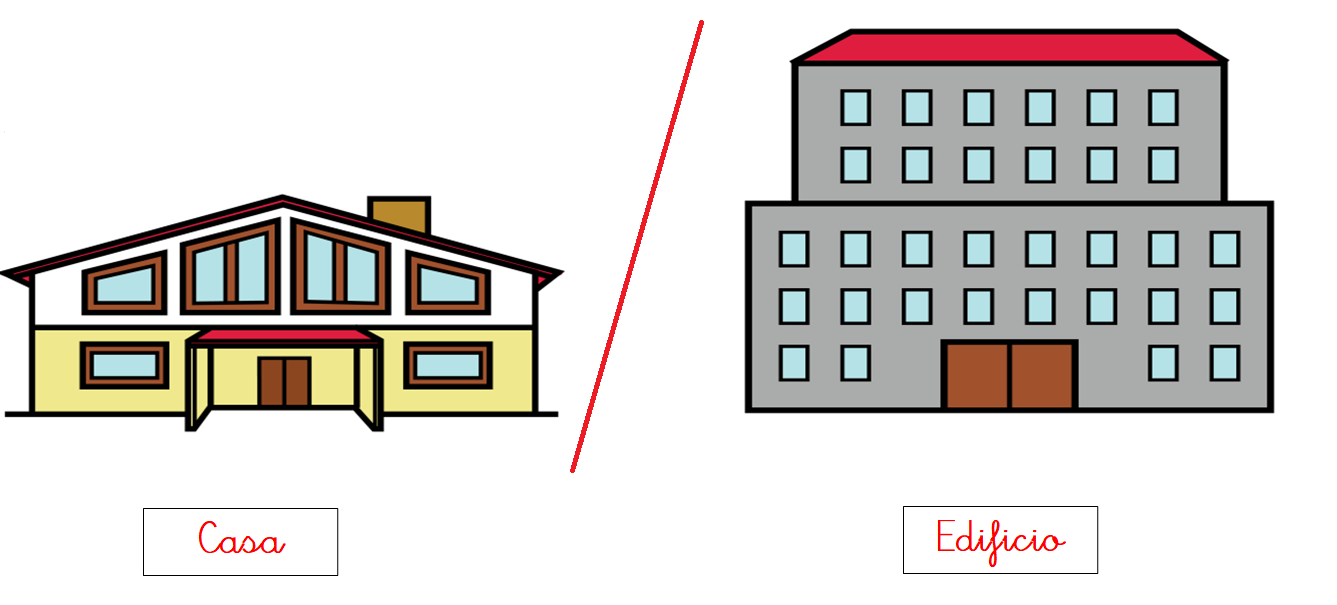 Partes de la casa: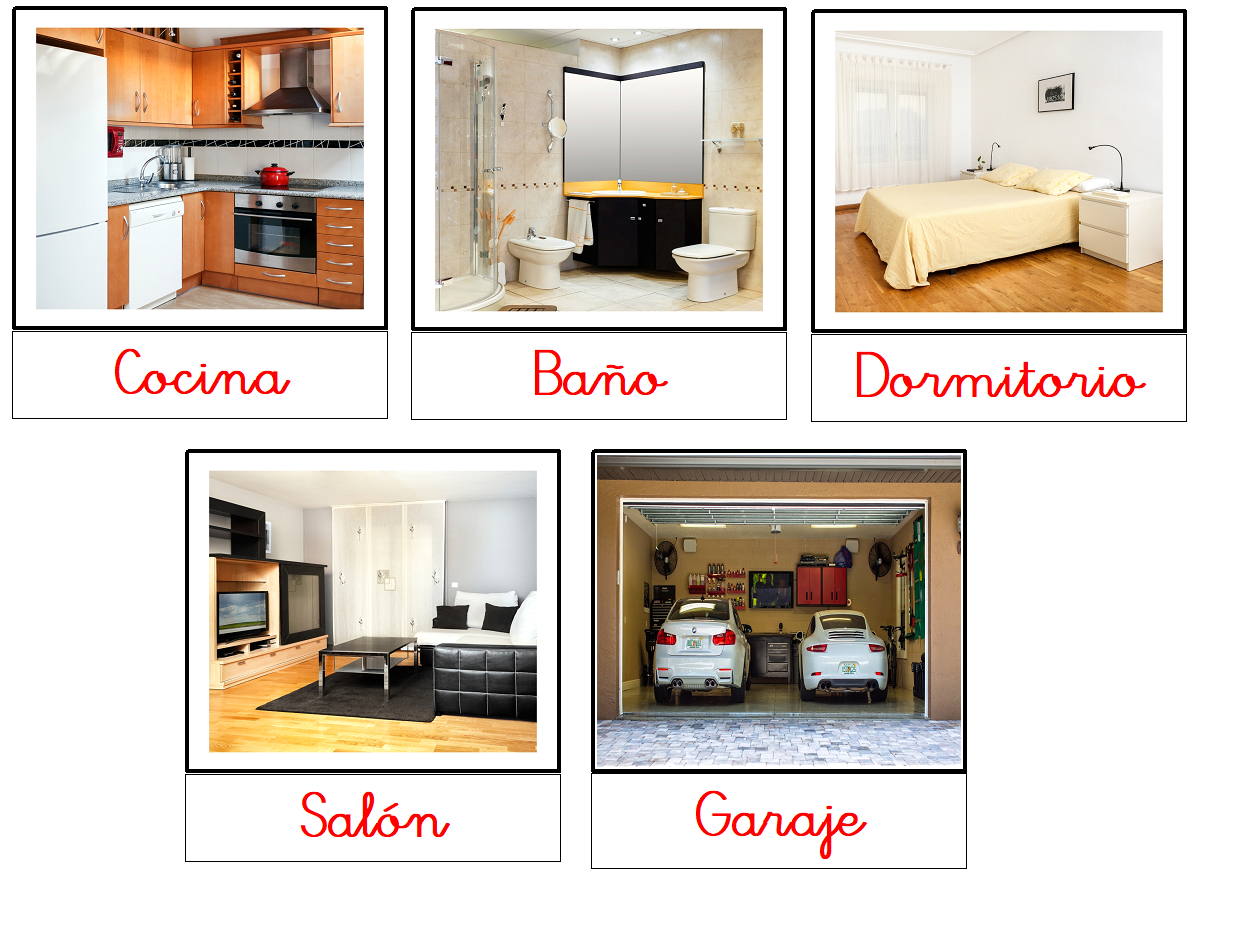 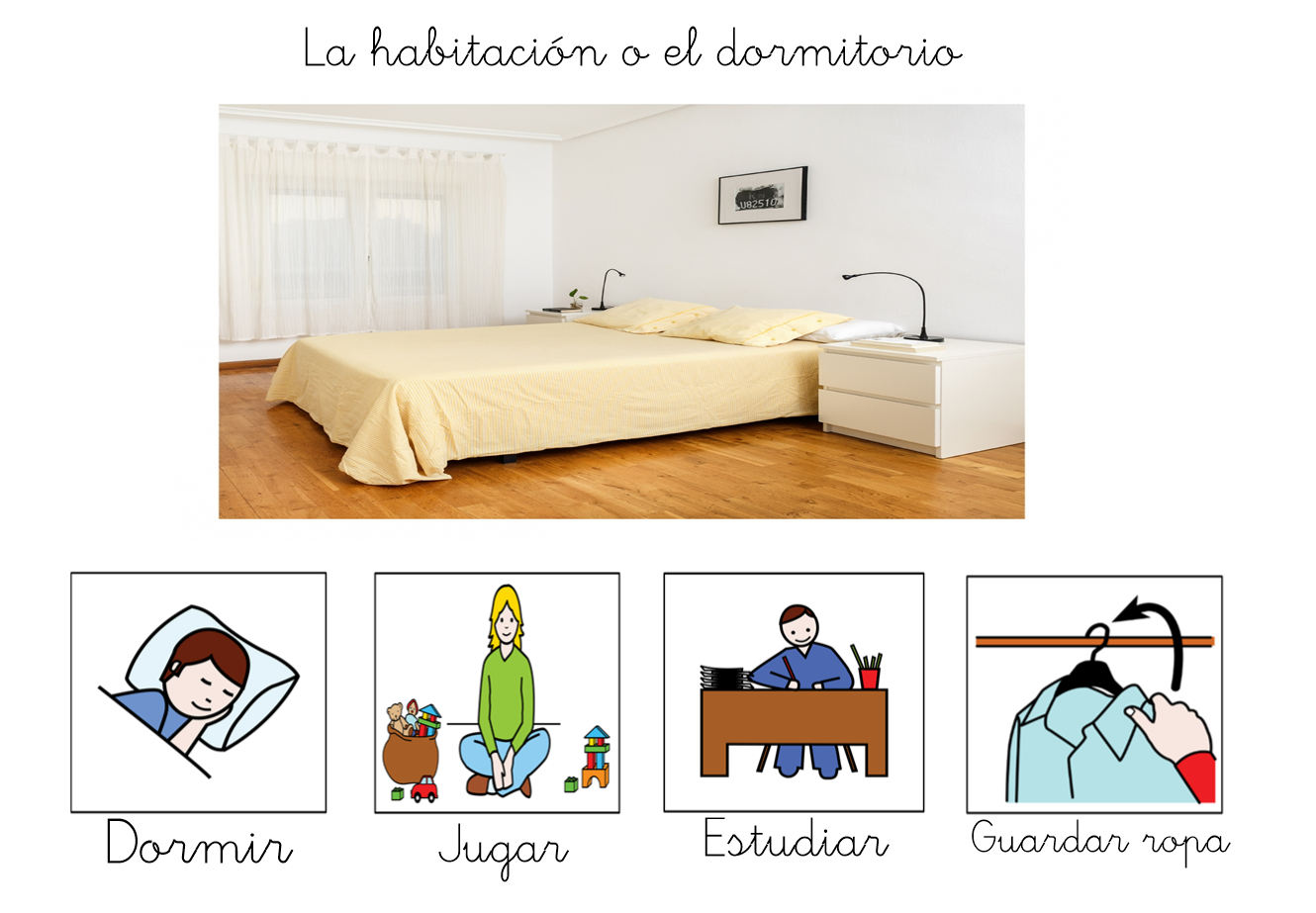 Mobiliario del dormitorio: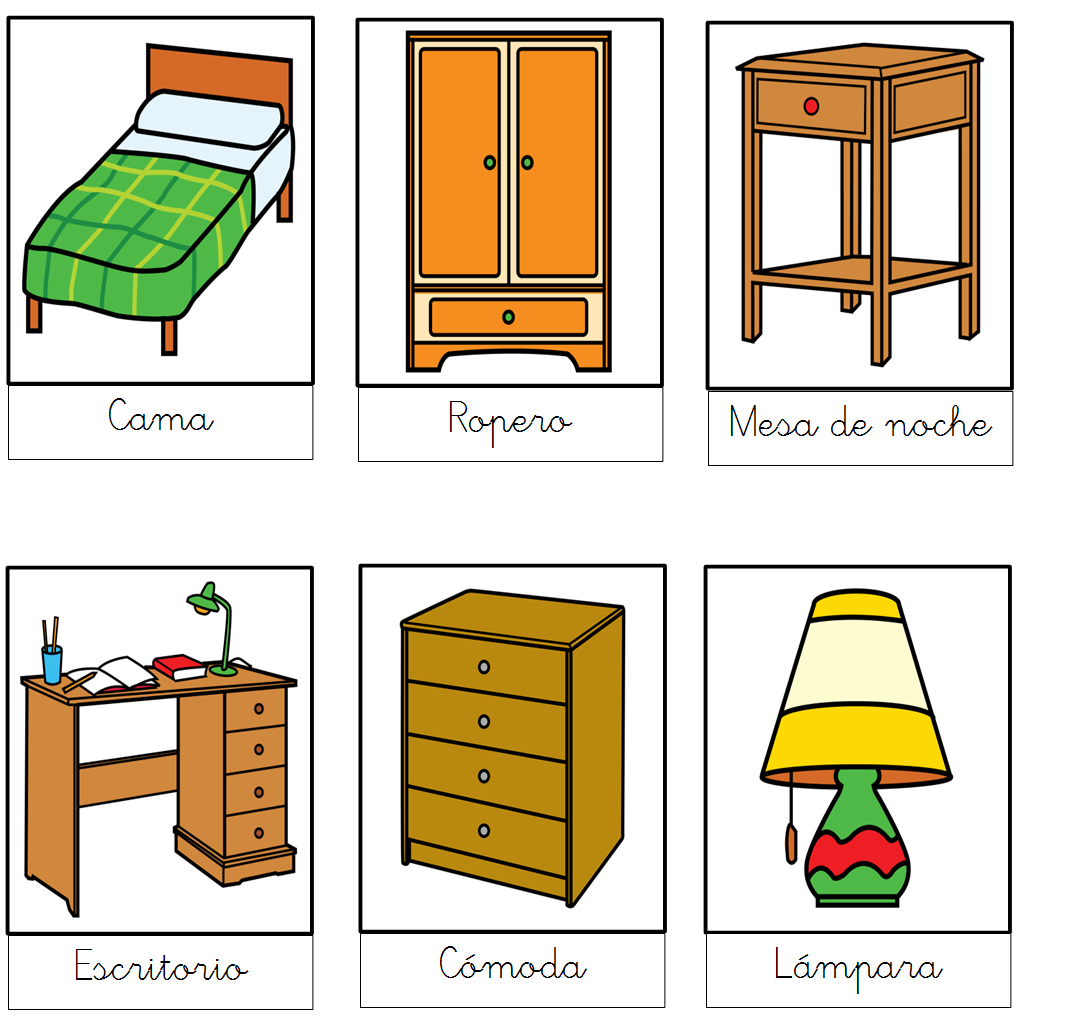 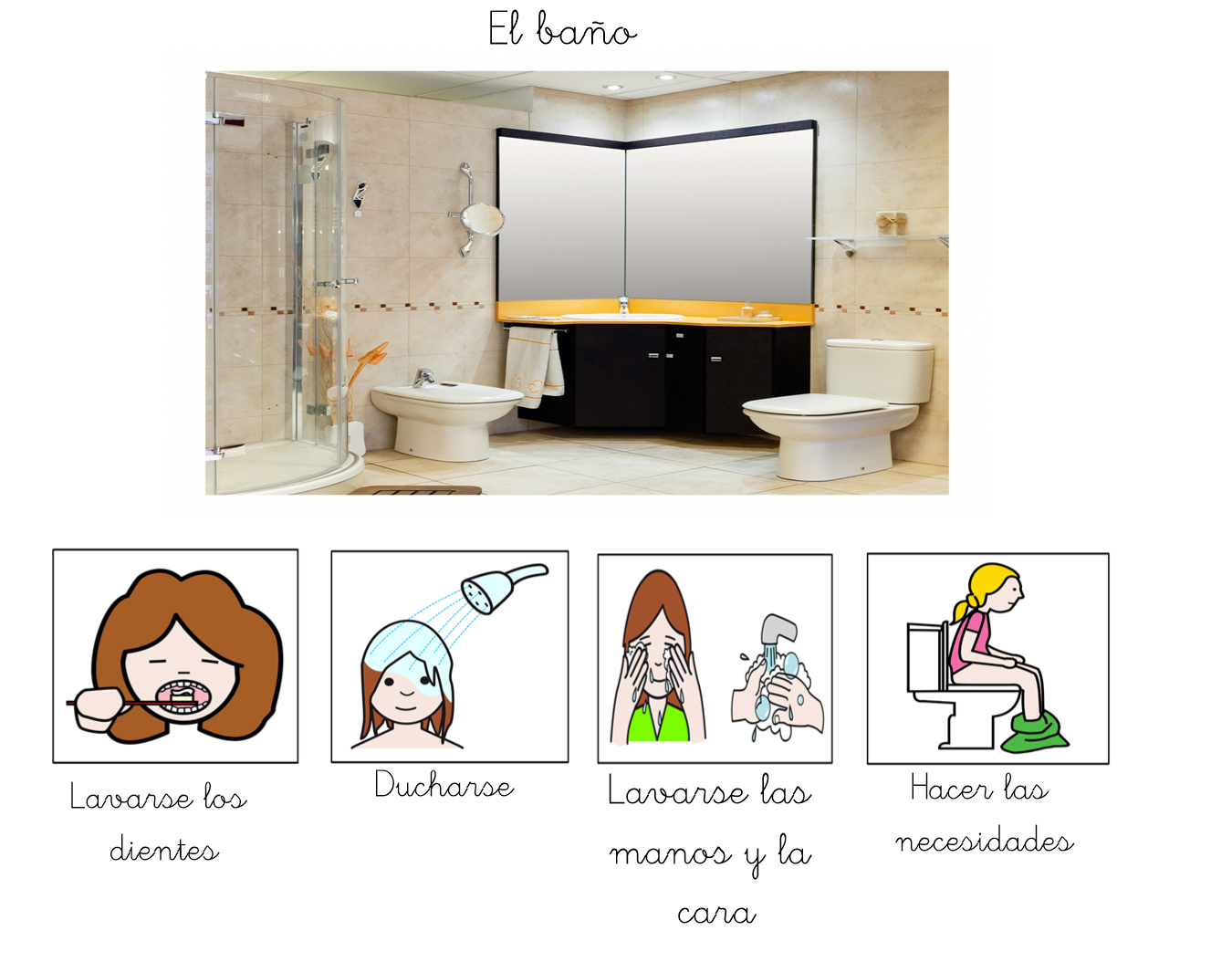 Mobiliario del baño: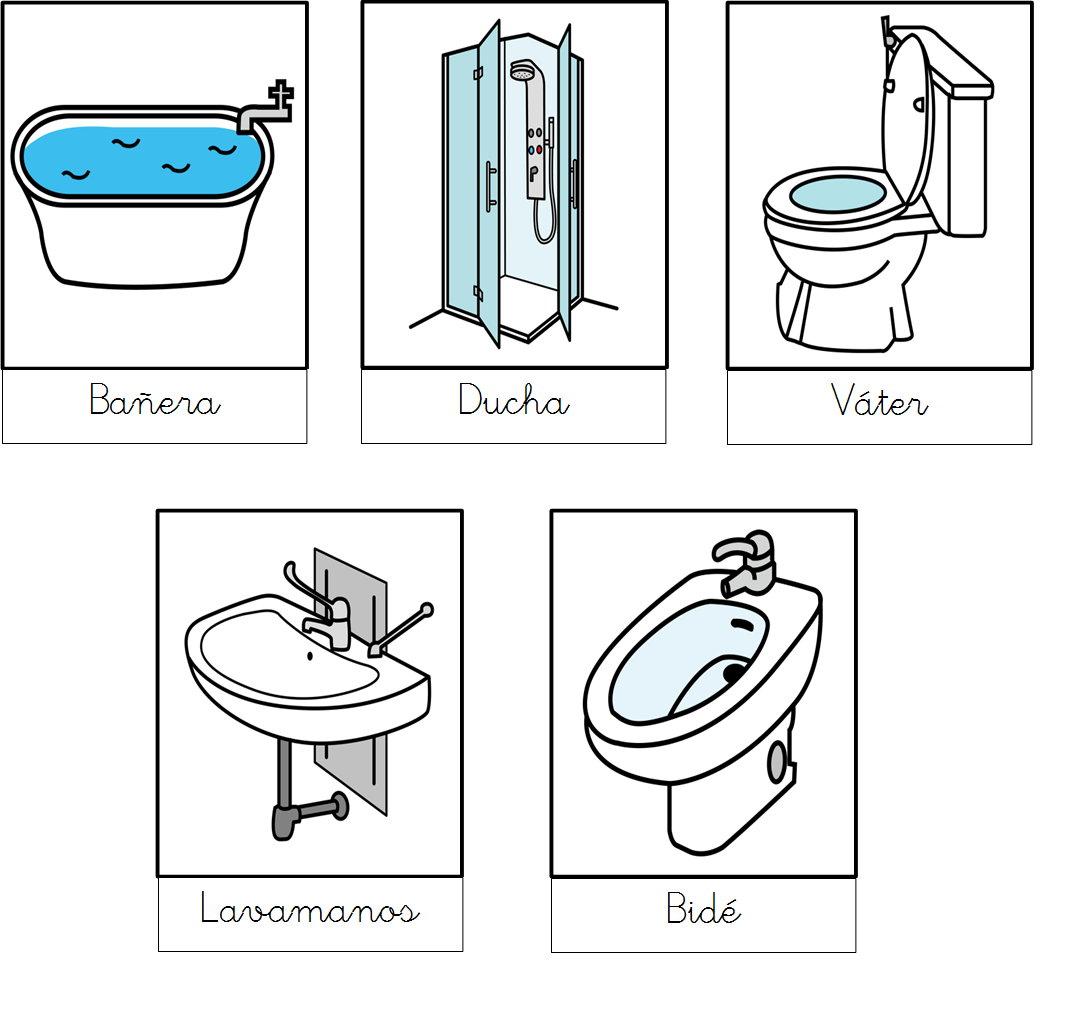 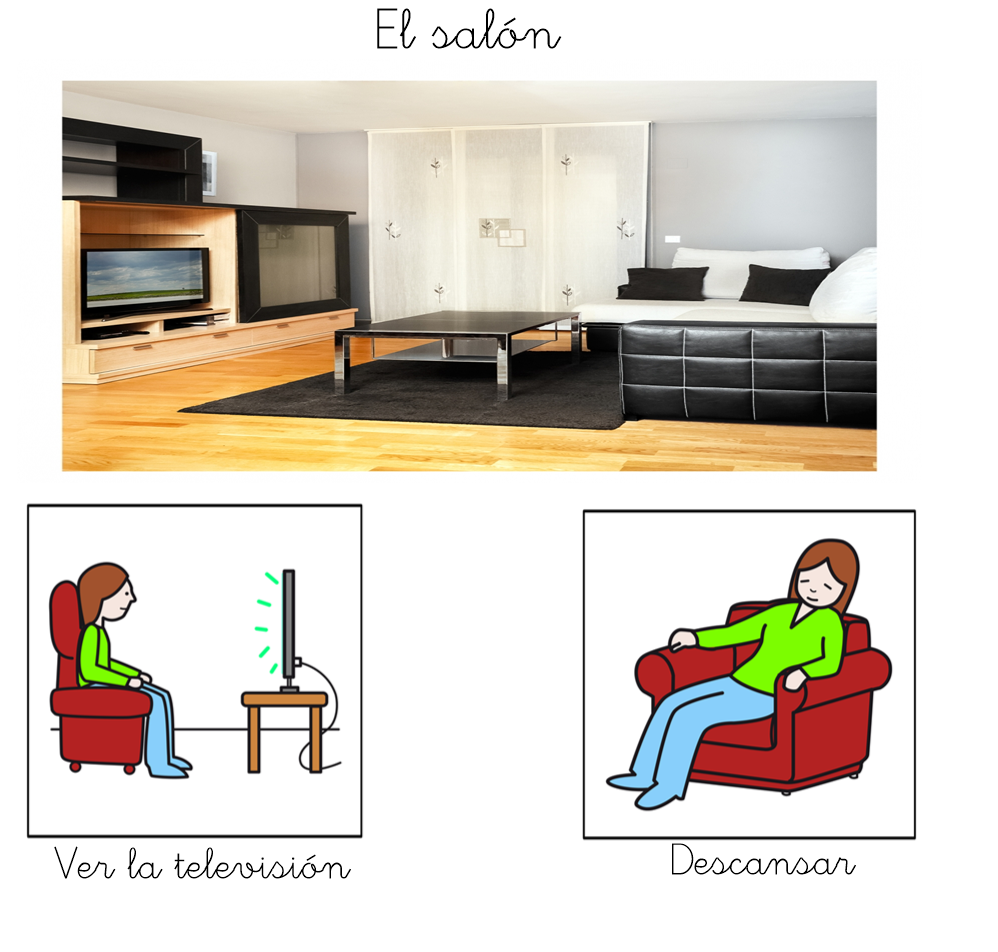 Mobiliario del salón: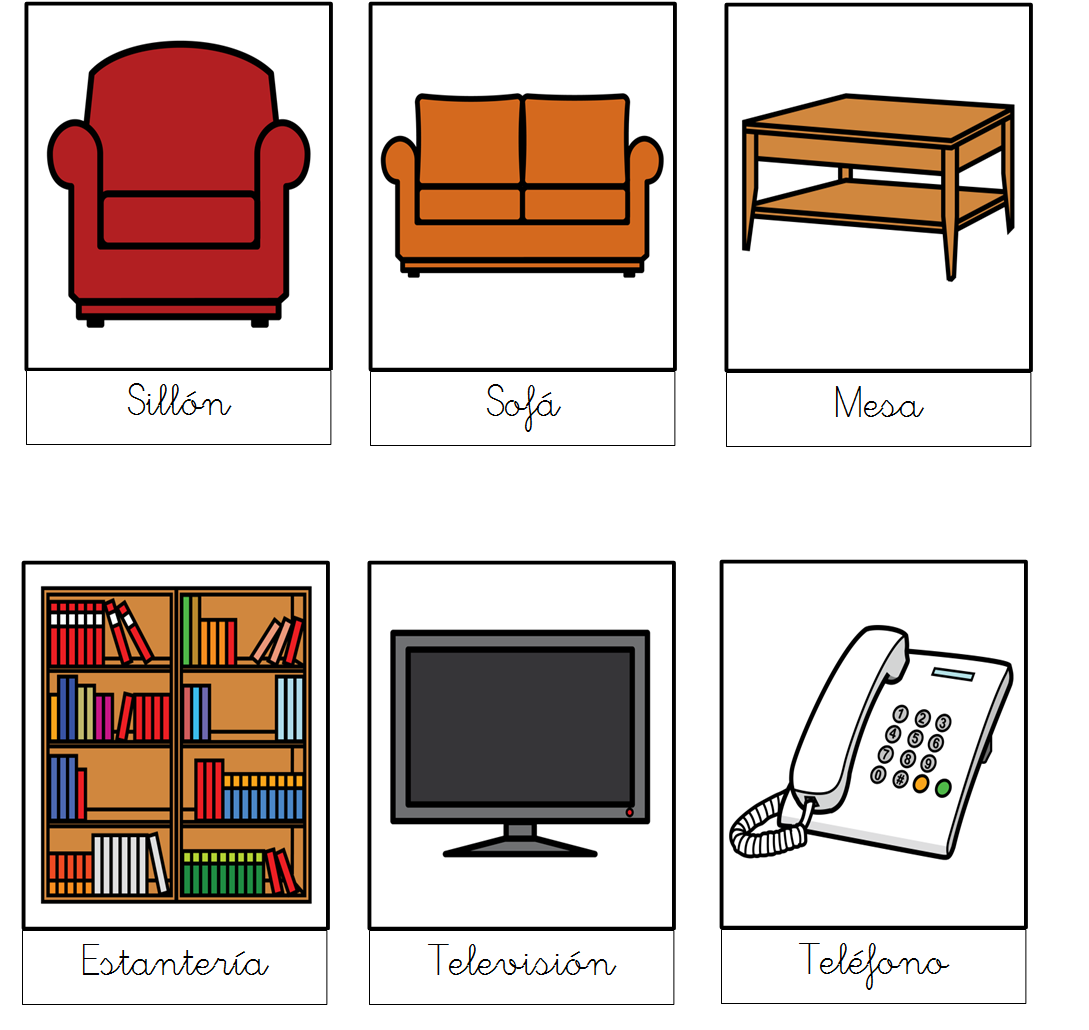 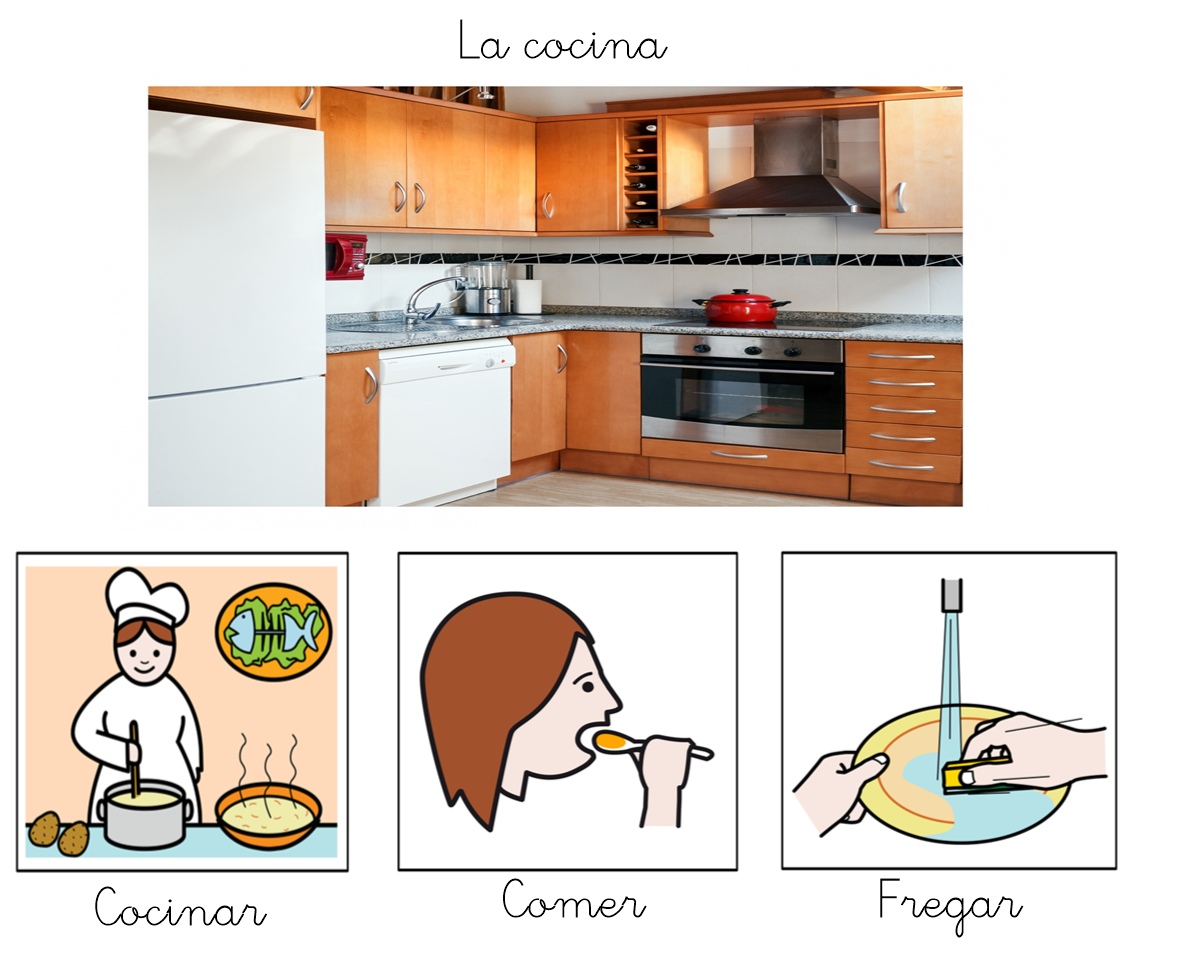 Mobiliario de la cocina: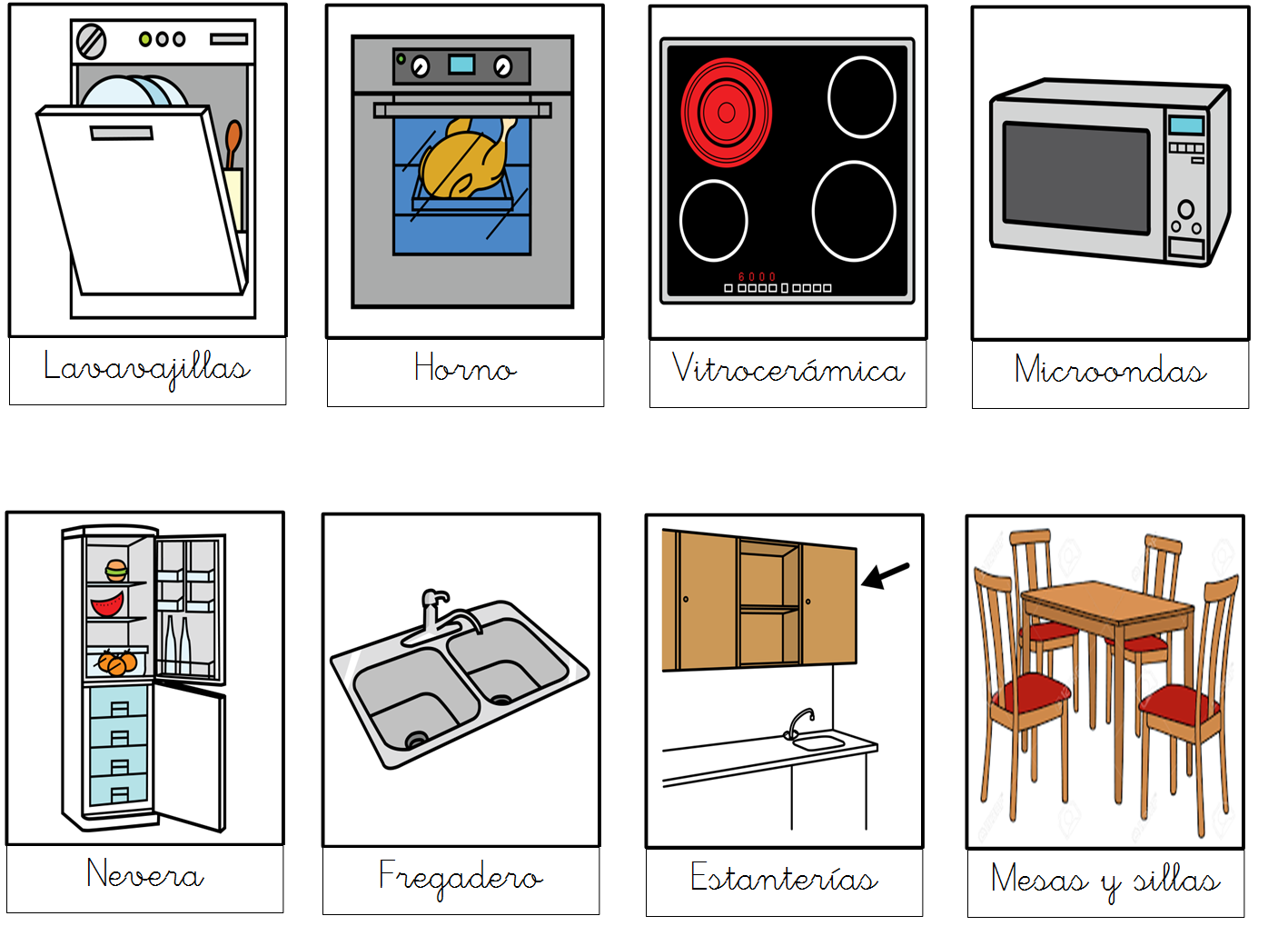 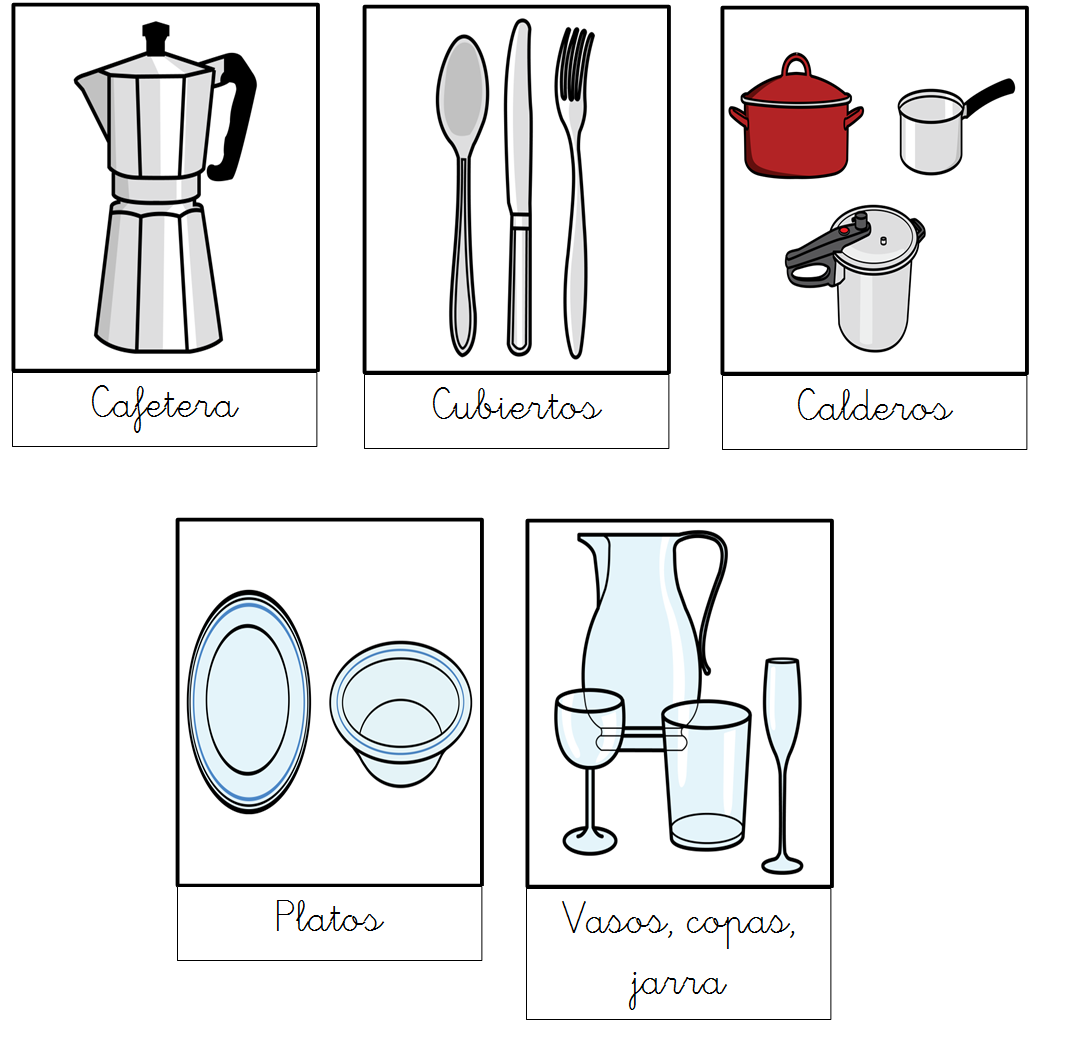 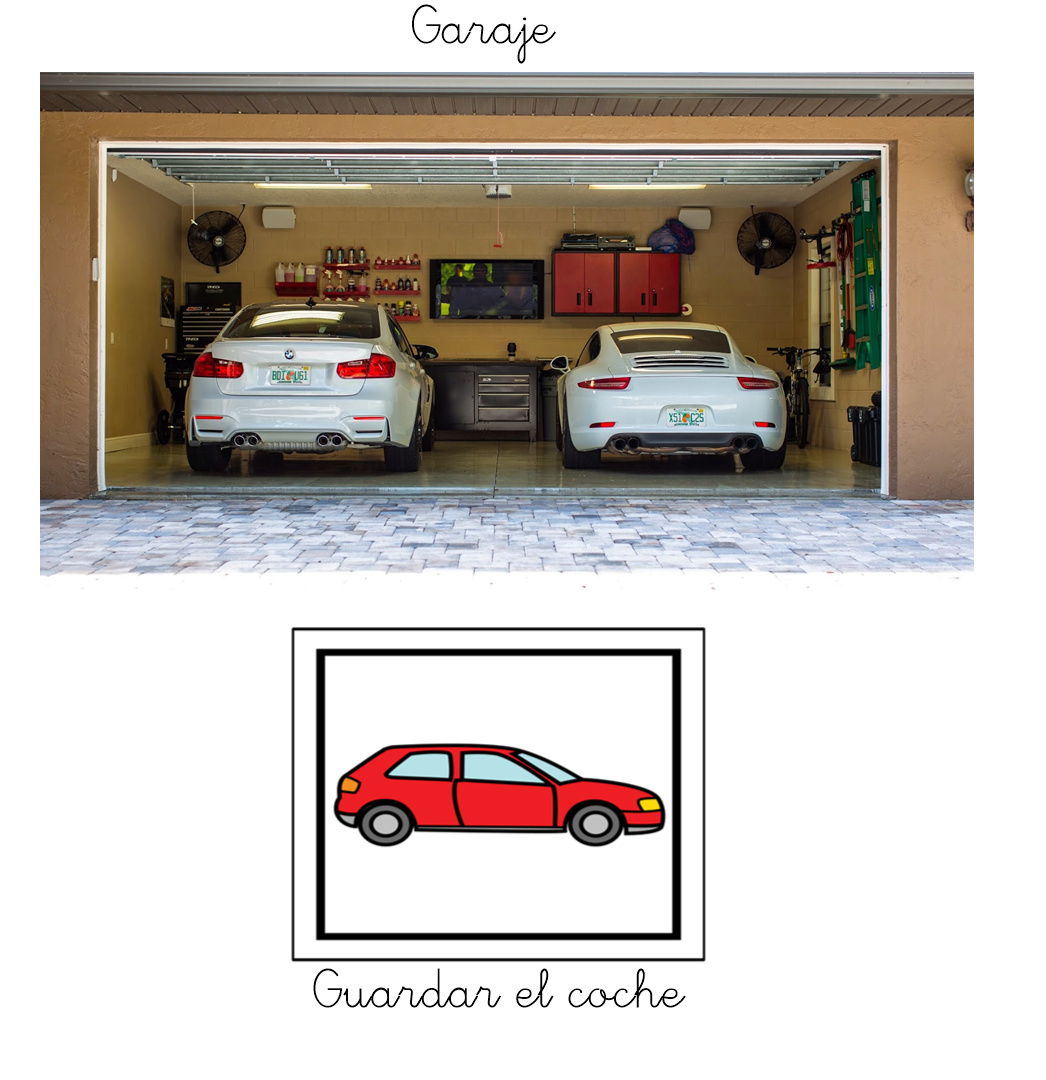 Descríbeme las siguientes láminas y qué hacemos en cada lugar: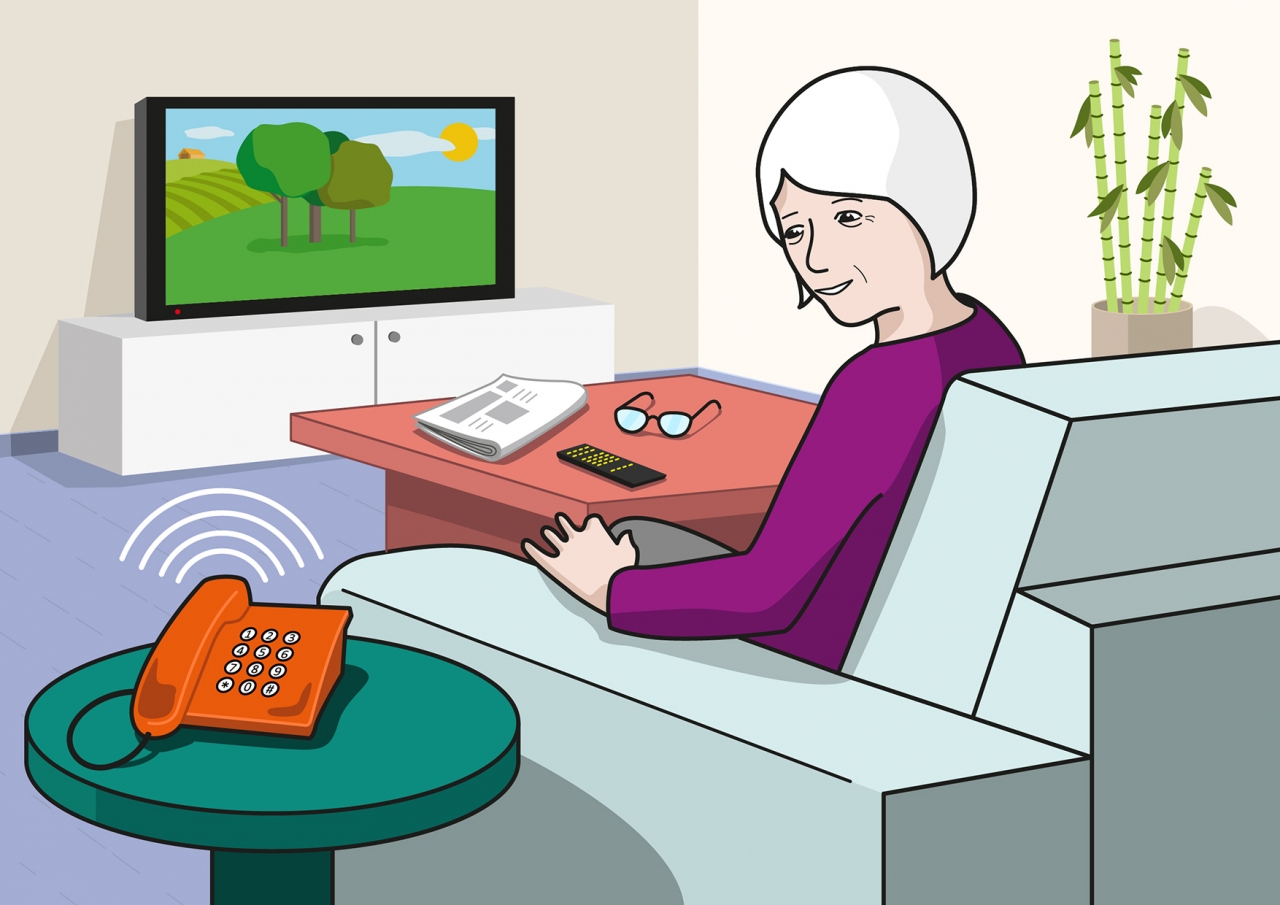 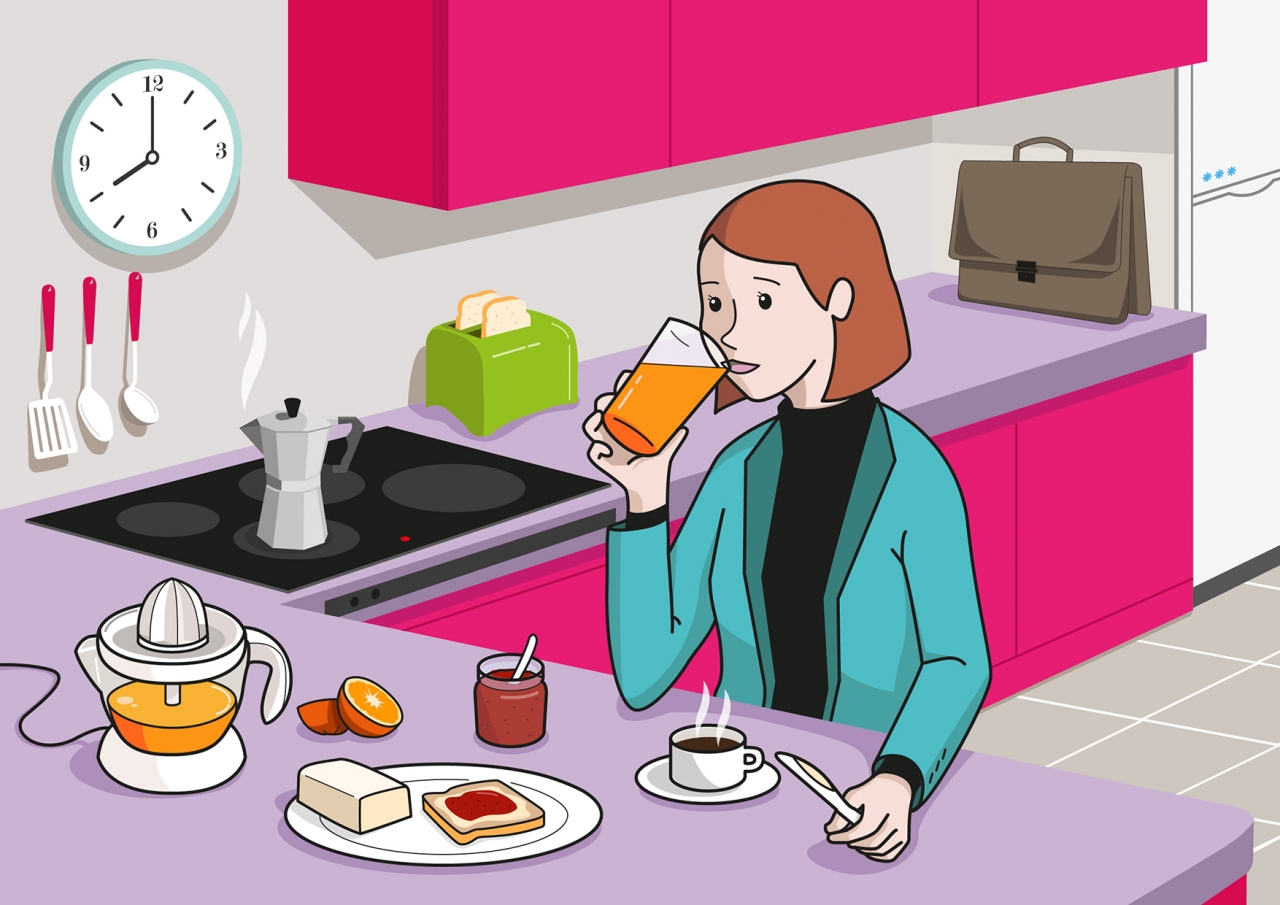 Marca con una X los objetos que hay en una casa:Une con una flecha:Para que sirven los siguientes objetos de la casa:Para que sirven los siguientes objetos de la casa:Para que sirven los siguientes objetos de la casa:Para que sirven los siguientes objetos de la casa: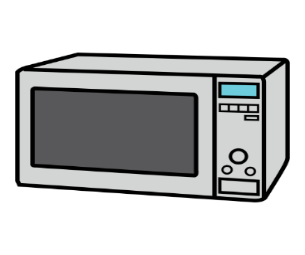 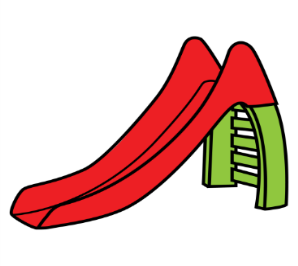 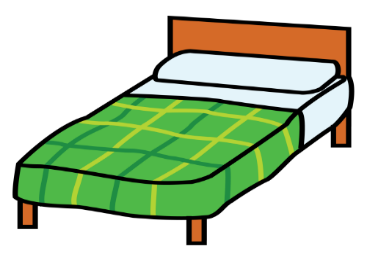 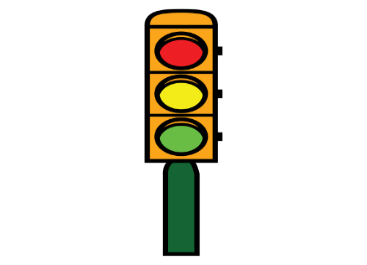 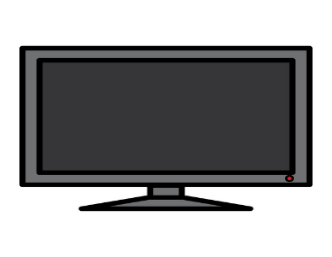 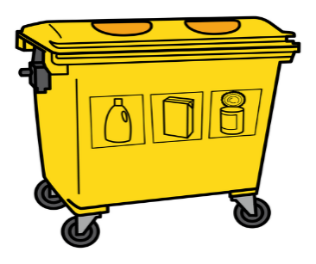 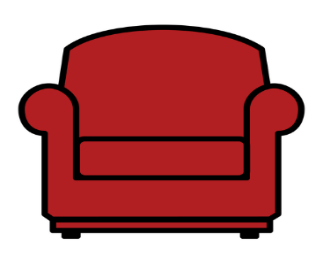 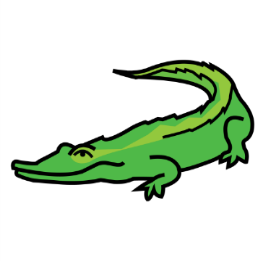 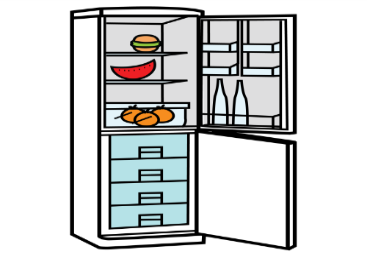 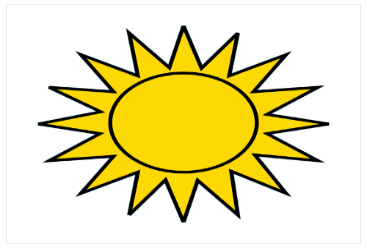 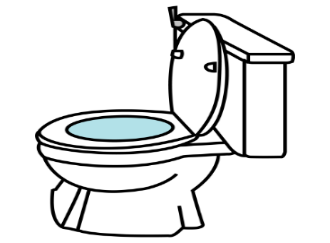 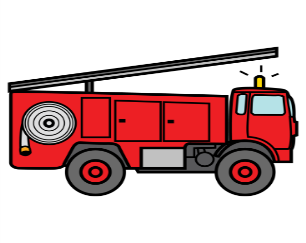 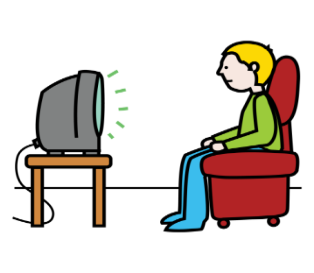 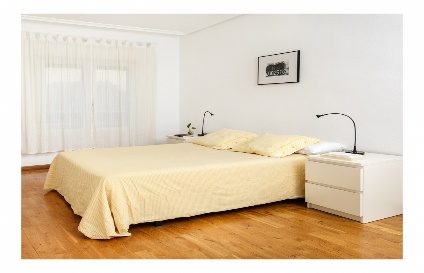 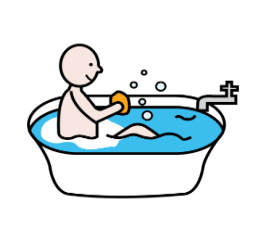 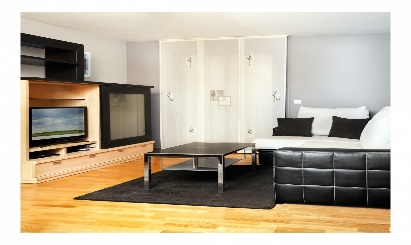 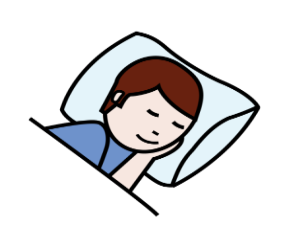 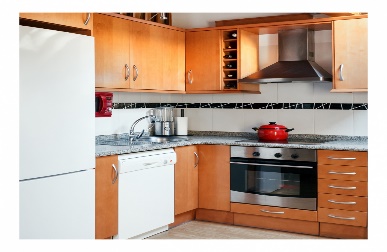 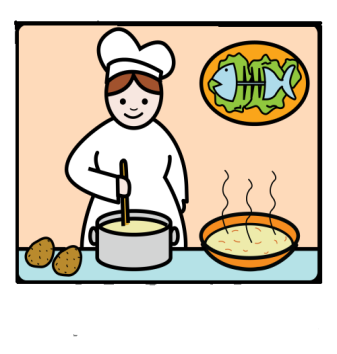 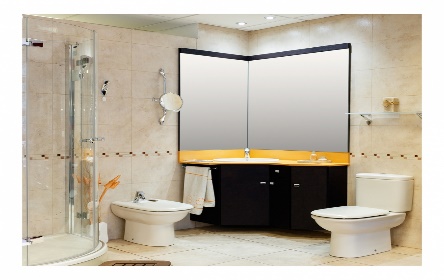 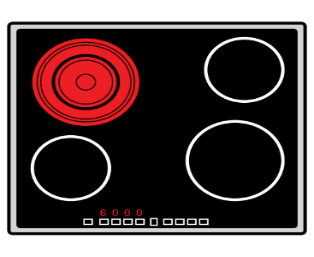 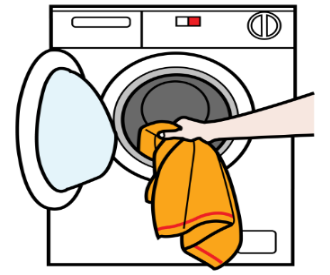 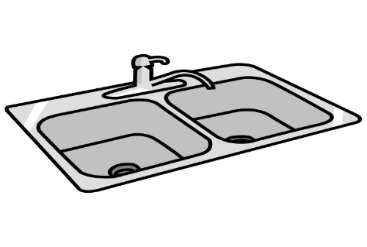 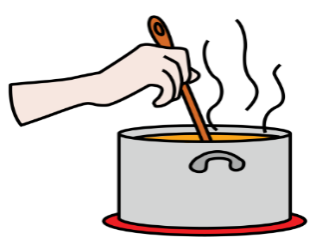 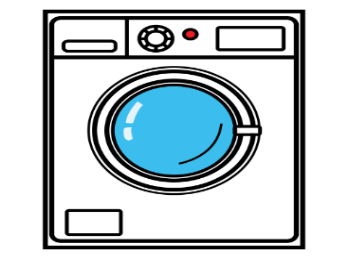 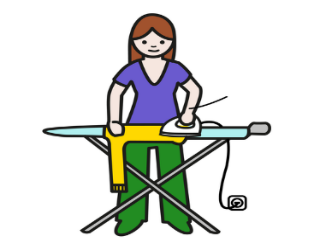 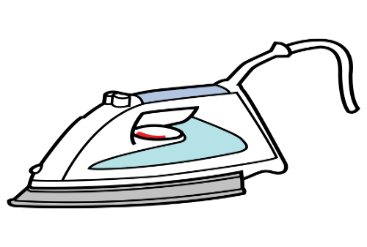 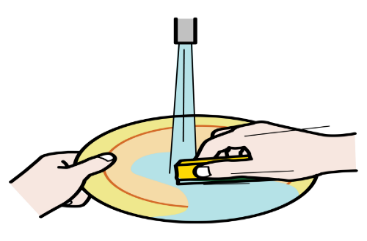 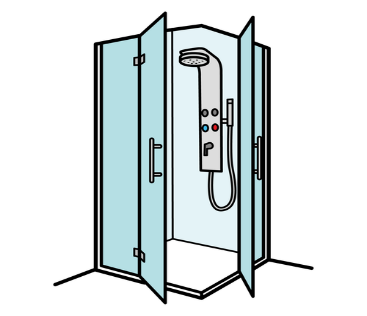 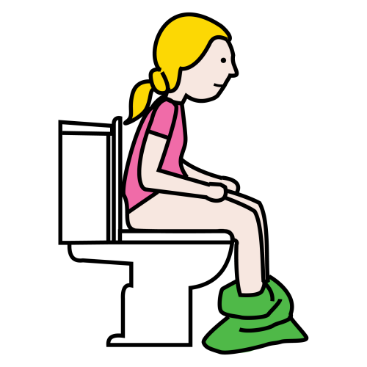 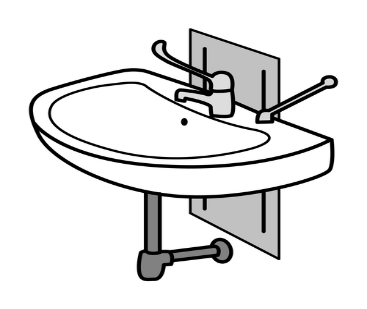 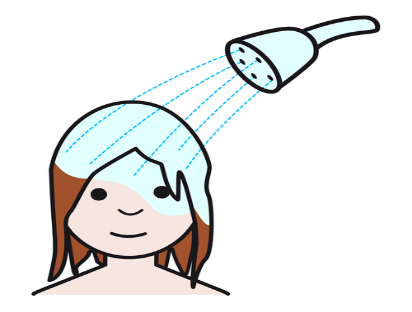 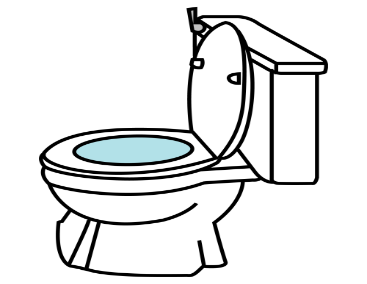 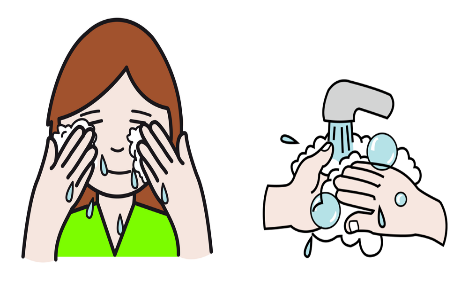 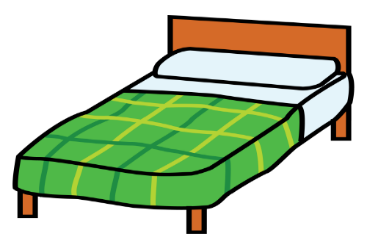 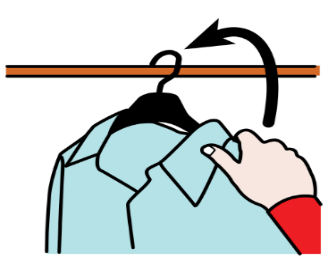 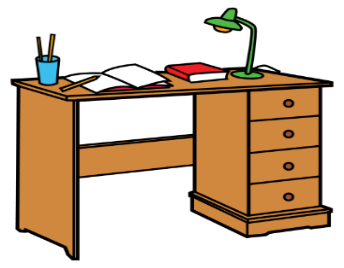 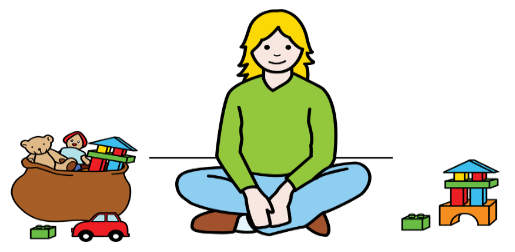 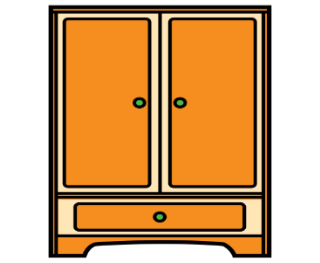 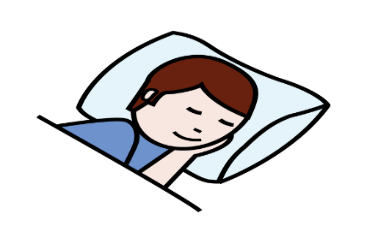 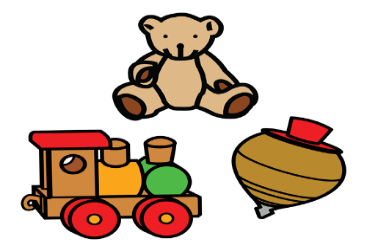 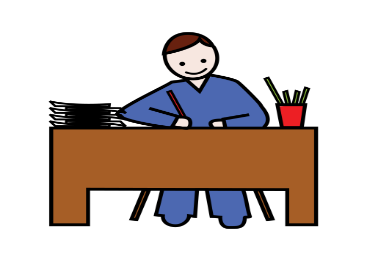 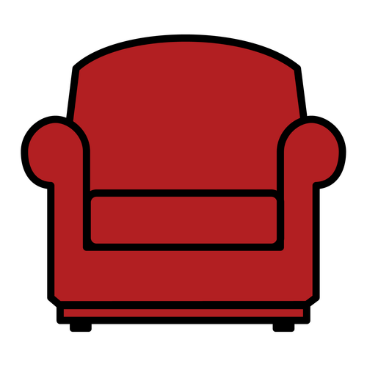 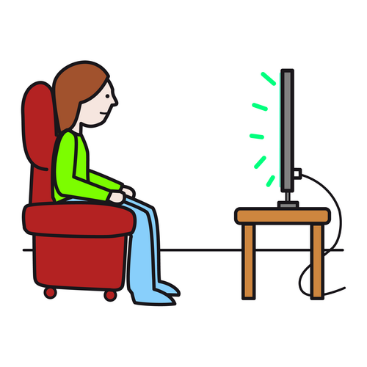 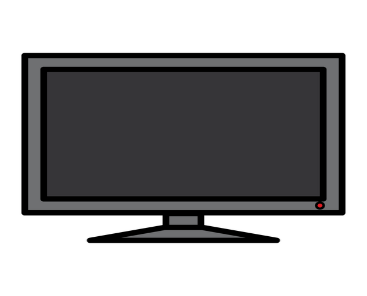 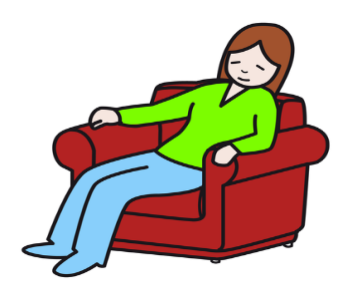 